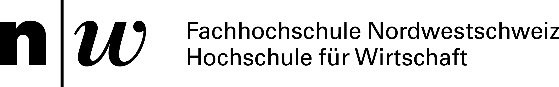 FILMPLAN DATUM:PROJEKTNAME:ANSPRECHPARTNERIN:BILD(Nr.)DAUER (m:s)BILDAUSSAGEGRAFIKTONANMERKUNG